First and Last Name
Address
Phone __ Email Address
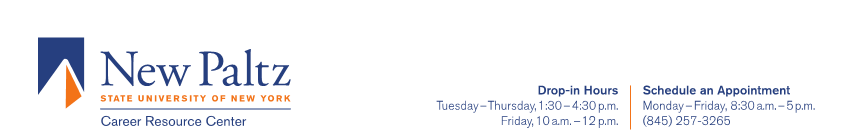 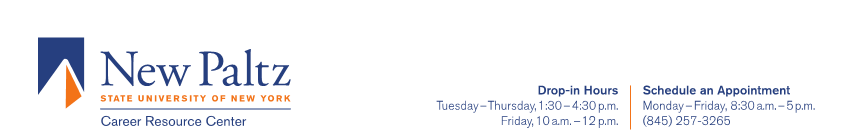 EducationState University of New York at New PaltzBachelor of Science, Astronomy | Minor in PhysicsExpected May 2019Nassau Community CollegeAssociate of ArtsCompleted May 2016Inducted into the Phi-Theta-Kappa Honor Society for two-year universities | Consistent Dean’s List HonoreeRelated ExperiencePLANETARIUM OPERATOR • SUNY New Paltz • August 2017 — PresentTrained and employed by the university to prepare and present full-length planetarium shows for public and private audiences.Cover topics include objects in the current nighttime sky as well as lectures and discussions regarding current events in the realm of astronomy.TEACHING ASSISTANT • SUNY New Paltz Astronomy Department • August 2018 — PresentTutor students in a 3rd-year course, Thermal Physics, on a weekly basisHelp students prepare for exams and homework assignments by going over concepts in thermal physics, statistical mechanics, and introductory physics; graded examsAssist in solar and night-time telescope observations for New Paltz faculty, students and guests Research Experience
RESEARCH INTERN • SUNY New Paltz Astronomy Department • May 2018 — December 2018Developed optimized process for particle cleaning and trapping using optically-mediated Airy beamsWrote LabVIEW program with user interface that controlled experimental parametersConducted experiments using program and employed MATLAB for data analysisResults showed that Airy beams successfully manipulated micro-particlesRESEARCH INTERN • SUNY New Paltz Astronomy Department • August 2017 — December 2017Research adaptice optics and orbital angular momentum (OAM) states of lightSet-up and performed several experiments to characterize the propagation of OAM states through turbulent mediaWrote LabVIEW and MATLAB programs for data collection and analysis
Leadership ExperienceVICE PRESIDENT • SUNY New Paltz Astronomy Club • SUNY New Paltz • August 2018 — PresentCollaborating and organizing club meetings with fellow board members.Includes planetarium shows, stargazing events and astronomy related games and activities for club members.Serves as the acting Treasurer for the club’s finances.Work Experience
SERVER • Renos Pizzeria • New Paltz, New York • September 2017— Present

SkillsStellarium SoftwareSpitz Starball ProjectorMathematicaLabVIEWLaTeXMicrosoft Office Suite